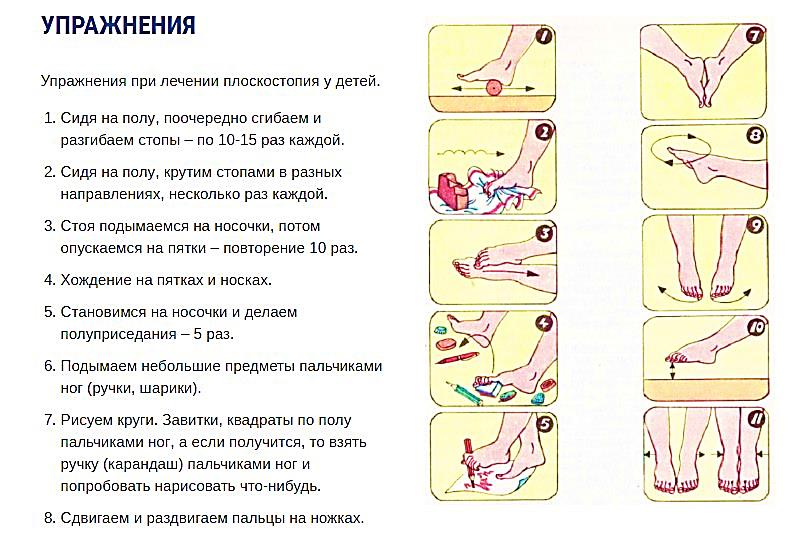 Упражнения для профилактикиплоскостопия у детейПрофилактика плоскостопияне выходя из дома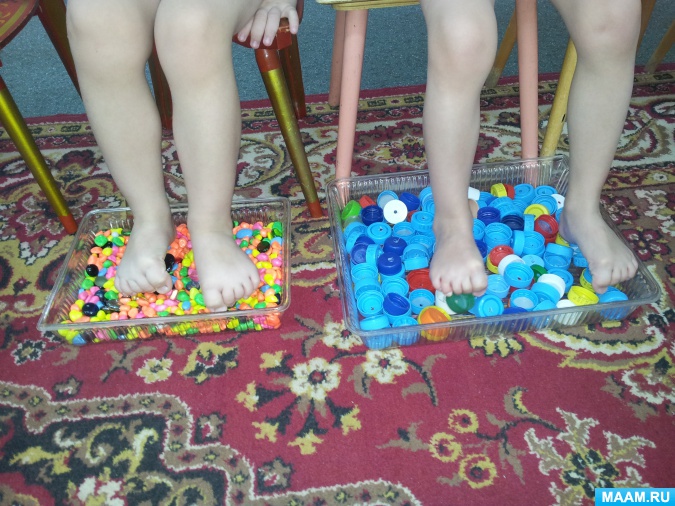 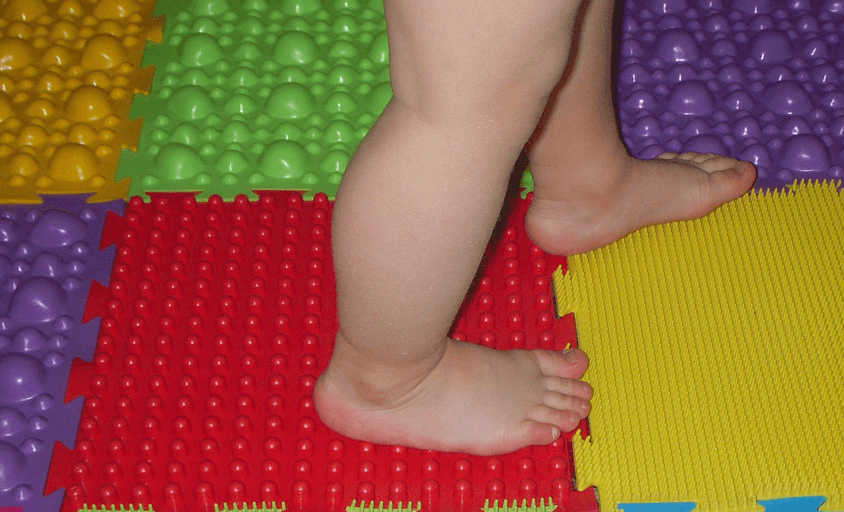 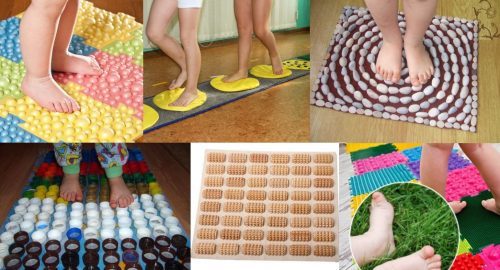 